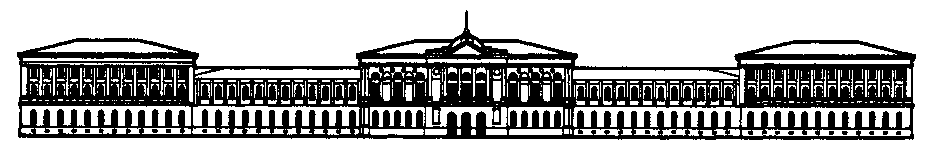 ТОМСКИЙ ГОСУДАРСТВЕННЫЙ УНИВЕРСИТЕТЮРИДИЧЕСКИЙ ИНСТИТУТКафедра уголовного процесса, прокурорского надзора и правоохранительной деятельностиУголовный процессМетодические указаниядля студентов 3-го курса дневного отделенияЮридического института ТГУ(для семинарских и практических занятий)Томск2016УТВЕРЖДЕНО на заседании кафедры уголовного процесса, прокурорского надзора и правоохранительной деятельности08 сентября 2016 г., протокол № 2Зав. кафедрой д-р юрид. наук			О.И. АндрееваОДОБРЕНО Методической комиссией Юридического института ТГУ21 сентября 2016 г., протокол № 1Председатель Методической комиссии, канд. юрид. наук, доцент			 С.Л. ЛоньСоставители: Андреева О.И., д-р юрид. наук, доцент Свиридов М.К., д-р юрид. наук, профессорДля изучения уголовного процесса кафедра рекомендует использовать учебно-методический комплекс: Уголовный процесс. – Томск: Издательский Дом Томского государственного университетата, 2015 г. (авторы: О.И Андреева, д-р юрид. наук, доцент; О.В. Воронин, канд. юрид. наук, доцент; С.Л. Лонь, канд. юрид. наук, доцент; И.В. Лозинский, канд. юрид. наук, доцент; Д.А. Мезинов, канд. юрид. наук, доцент; А.В. Пиюк, канд. юрид. наук;А.А. Рукавишникова, канд. юрид. наук, доцент; М.К. Свиридов, д-р юрид. наук, проф.; Т.В. Трубникова, канд. юрид. наук, доцент; И.В. Чаднова, канд. юрид. наук, доцент; Ю.К. Якимович, д-р юрид. наук, проф.; В.В. Ясельская, канд. юрид. наук, доцент.При подготовке к практическим (семинарским) занятиям студент должен ознакомиться с соответствующим разделом учебной программы, изучить относящиеся к теме нормативный материал и литературу и решить указанные в настоящем методическом указании задачи.Темы практических (семинарских) занятий в методических указаниях соответствуют программе и учебному плану курса «Уголовный процесс».Нормативные акты и литература, необходимые для изучения уголовного процесса, указаны в Учебно-методическом комплексе «Уголовный процесс».Планы семинарских занятийI семестрТЕМА 1Понятие, Сущность, задачи и основные понятия уголовного процесса – 2 часаВопросы:Сущность уголовного процесса, его назначение и задачи.Система уголовного процесса.Уголовно-процессуальные функции.Уголовно-процессуальная форма, ее содержание и значение.Уголовно-процессуальные отношения, их особенности.Задачи: 1, 2, 3, 4, 5, 7, 8, 9, 10.ТЕМА 2УГОЛОВНО-ПРОЦЕССУАЛЬНОЕ ПРАВО. ИСТОЧНИКИ УГОЛОВНО-ПРОЦЕССУАЛЬНОГО ПРАВА – 2 часаВопросы:Понятие уголовно-процессуального права. Соотношение уголовно-процессуального права с уголовным правом.Понятие и система источников уголовно-процессуального права.  Иерархия источников уголовно-процессуального права.Задачи: 1, 2, 3, 5, 6, 7, 8, 9, 11, 13, 14.ТЕМА 3Принципы уголовного процесса – 8 часовЗанятие 1.Вопросы:Понятие и значение принципов уголовного процесса.Принцип публичности.Законность при производстве по уголовному делу.Задачи: 1, 2, 3, 4, 5.Занятие 2.Вопросы:Осуществление правосудия только судом.Независимость судей и подчинение их только закону.Язык уголовного судопроизводства.Разумный срок судопроизводства.Задачи: 6, 7, 10, 20, 22, 23. Занятие 3.Вопросы:Принцип состязательности.Равенство граждан перед законом и судом.Презумпция невиновности.Обеспечение подозреваемому и обвиняемому права на защиту.Задачи: 11, 13, 14, 15, 16, 17, 18, 19, 21.Занятие 4.Вопросы:Неприкосновенность личности, жилища, частной жизни, тайна переписки и телефонных разговоров, личная и семейная тайна.Уважение чести и достоинства личности.Охрана прав и свобод человека и гражданина.Свобода обжалования процессуальных действий и решенийЗадачи: 8, 9, 24, 25, 26, 27, 28, 29.ТЕМА 4Участники уголовного СУДОПРОИЗВОДСТВА – 8 часовЗанятие 1, 2.Вопросы:Понятие участников процесса, их классификация. Понятие сторон.Подозреваемый.Обвиняемый.Реабилитация подозреваемого, обвиняемогоЗадачи: 1, 2, 3, 4, 8, 19, 15, 17, 22.Занятие 3.Вопросы:Защитник.Задачи: 20, 23, 24, 25, 26, 27, 28, 30, 32.Занятие 4.Вопросы:1. Потерпевший. Частный обвинитель.2. Гражданский истец, ответчик.3. Иные участники уголовного судопроизводства.Задачи: 6, 9, 10, 11, 12, 13, 14, 18, 31, 34.ТЕМА 5ДОКАЗАТЕЛЬСТВА И ДОКАЗЫВАНИЕ – 10 часовЗанятие 1, 2.Вопросы:Цель уголовно-процессуального доказывания.Понятие доказательств.  Относимость и допустимость доказательств.Задачи: 1, 2, 3, 4, 5, 6, 7, 18, 20Занятие 2.Вопросы:Классификация доказательств.Предмет и пределы доказывания.Задачи: 8, 9, 10, 11, 12, 19.Занятие 3.Вопросы:Процесс доказыванияЗадачи: 13, 15, 16, 23.Занятие 4.Вопросы:Субъекты доказывания. Значение презумпции невиновности в доказывании.Задачи: 14, 17, 22, 21.ТЕМА 6 МЕРЫ ПРОЦЕССУАЛЬНОГО ПРИНУЖДЕНИЯ – 4 часаЗанятие 1:Вопросы:Понятие, назначение, виды мер уголовно-процессуального принуждения.Задержание как мера уголовно-процессуального принуждения.Меры пресечения как вид мер уголовно-процессуального принуждения.Цели, основания и условия избрания мер пресечения.Задачи: 1, 2, 3, 4, 5, 6, 10, 11. Занятие 2:Вопросы:Порядок избрания мер пресечения, их применение и отмена.Роль суда в применении мер пресечения.Иные меры уголовно-процессуального принуждения.Задачи: 7, 8, 9, 12, 13, 14, 15, 16, 17, 18, 19.ТЕМА 7, 8ХОДАТАЙСТВА И ЖАЛОБЫ. СУДЕБНЫЙ КОНТРОЛЬ НА ДОСУДЕБНЫХ СТАДИЯХ УГОЛОВНОГО СУДОПРОИЗВОДСТВА. ПРОЦЕССУАЛЬНЫЕ СРОКИ – 2 часаВопросы к теме 7:Понятие и сущность ходатайств в уголовном процессе.Процессуальный порядок заявления и разрешения ходатайств.Обжалование действий и решений суда и должностных лиц, осуществляющих уголовное судопроизводство.  Субъекты права обжалования.Процессуальный порядок рассмотрения и разрешения жалоб. Судебный порядок рассмотрения жалобы.Задачи: 1, 2, 3, 4, 7, 5, 6, 8, 11, 13, 14.Вопросы к теме 8:Понятие и значение процессуальных сроков.Исчисление процессуальных сроков.Задачи: 1, 2, 3, 6, 9, 10, 11, 14.II семестрТЕМА 9ВОЗБУЖДЕНИЕ УГОЛОВНОГО ДЕЛА – 4 часаЗанятие 1:Вопросы:Понятие, назначение стадии возбуждения уголовного дела.Органы, уполномоченные на возбуждение уголовного дела.Поводы и основания к возбуждению уголовного дела.Задачи: 2, 1, 3, 4, 5, 7, 11, 12, 14, 21.Занятие 2:Вопросы:Порядок деятельности при решении вопроса о возбуждении уголовного дела.Виды решений, завершающие стадию возбуждения уголовного дела.Прокурорский надзор за законностью разрешения вопросов в стадии возбуждения уголовного дела.Судебный контроль за законностью разрешения вопросов в стадии возбуждения уголовного дела.Задачи: 6, 8, 9, 10, 16, 17, 18, 19, 20.ТЕМА 10–11ПОНЯТИЕ И НАЗНАЧЕНИЕ ПРЕДВАРИТЕЛЬНОГО РАССЛЕДОВАНИЯ. ФОРМЫ ПРЕДВАРИТЕЛЬНОГО РАССЛЕДОВАНИЯ. ОБЩИЕ УСЛОВИЯ ПРЕДВАРИТЕЛЬНОГО РАССЛЕДОВАНИЯ – 2 часаВопросы:Сущность и задачи предварительного расследования.Формы предварительного расследования - следствие и дознание. Субъекты предварительного расследования (органы власти). Единоначалие в расследовании.Подследственность. Соединение и выделение уголовных дел. Сроки предварительного расследования. Полномочия руководителя следственного органа.Прокурорский надзор и судебный контроль за законностью производства предварительного расследования.Задачи: 1, 2, 3, 4, 5, 6, 7, 8, 11, 14, 15, 16.ТЕМА 12СЛЕДСТВЕННЫЕ ДЕЙСТВИЯ – 6 часовЗанятие 1:Вопросы:Понятие следственного действия.Допрос обвиняемого и подозреваемого. Допрос свидетеля и потерпевшего.Очная ставка.Задачи:  1, 19, 20, 21, 22, 23, 25, 26, 28, 31, 30.Занятие 2:Вопросы:Предъявление для опознания.Осмотр. Освидетельствование.Обыск. Выемка. Наложение ареста на почтово-телеграфные отправления.Контроль и запись переговоров. Получение информации о соединениях между абонентами.Задачи: 32, 33, 35, 2, 3, 4, 6, 7, 9, 10, 11, 12, 15, 17, 42.Занятие 3:Вопросы:Следственный эксперимент.Заключение специалиста.Судебная экспертиза.Проверка показаний на месте.Задачи: 16, 36, 37, 38, 39, 40, 41.ТЕМА 13Привлечение в качестве обвиняемого – 2 часаВопросы:Институт привлечения в качестве обвиняемого. Соотношение института привлечения в качестве обвиняемого с презумпцией невиновности и правом на защиту.Основания и порядок привлечения лица в качестве обвиняемого.Порядок предъявления обвинения. Изменение и дополнение обвинения.Ведомственный контроль и прокурорский надзор за привлечением лица в качестве обвиняемого.Задачи: 1, 2, 4, 6, 7, 8, 9, 10.ТЕМА 14ПРИОСТАНОВЛЕНИЕ И ВОЗОБНОВЛЕНИЕ ПРЕДВАРИТЕЛЬНОГО РАССЛЕДОВАНИЯ. ОКОНЧАНИЕ ПРЕДВАРИТЕЛЬНОГО РАССЛЕДОВАНИЯ – 4 часаЗанятие 1:Вопросы:Приостановление и возобновление предварительного расследования, их основания.Формы и порядок окончания предварительного расследования.Основания и порядок прекращения уголовного дела и уголовного преследования.Постановление о прекращении уголовного дела, постановление о прекращении уголовного преследования: структура и содержание.Задачи: 1, 2, 3, 4, 5, 7 (тема 14.1), 1, 2, 4, 5, 7, 9 (тема 14.2).Занятие 2:Вопросы:Окончание предварительного расследования с обвинительным заключением, обвинительным актом, обвинительным постановлением.Обвинительное заключение, обвинительный акт и обвинительное постановление: форма и содержание.Направление дела в суд для применения принудительных мер медицинского характера как форма окончания предварительного расследования.Задачи: 1, 3, 5, 7, 8, 9, 10 (тема 14.3).ТЕМА 15 РЕАБИЛИТАЦИЯ – самостоятельное изучениеТЕМА 16ПОДГОТОВКА К СУДЕБНОМУ ЗАСЕДАНИЮ. НАЗНАЧЕНИЕ СУДЕБНОГО РАЗБИРАТЕЛЬСТВА – 2 часаЗанятие 1:Вопросы:Понятие и значение стадии подготовки к судебному заседанию.Вопросы, подлежащие выяснению по поступившему в суд уголовному делу, и виды выносимых решений, выносимых судом на этой стадии.Предварительное слушание. Основания проведения и особенности процессуальной формы.Сущность, назначение судебного разбирательства.Задачи: 1, 2, 3, 4, 5, 8, 9, 12, 13.ТЕМА 17, 18.ОБЩИЕ УСЛОВИЯ СУДЕБНОГО РАЗБИРАТЕЛЬСТВА.  СУДЕБНОЕ РАЗБИРАТЕЛЬСТВА В СУДЕ ПЕРВОЙ ИНСТАНЦИИ. ПРИГОВОР. ОСВОБОЖДЕНИЕ ОТ УГОЛОВНОЙ ОТВЕТСТВЕННОСТИ С НАЗНАЧЕНИЕМ СУДЕБНОГО ШТРАФА. – 2 часаВопросы к теме 17:Понятие и значение общих условий судебного разбирательства.Сущность непосредственности, устности судебного разбирательства и неизменности состава суда.Гласность судебного разбирательства. Случаи и порядок ограничения гласности судебного разбирательства. Полномочия участников судебного разбирательства. Пределы судебного разбирательства. Изменение обвинения в судебном разбирательстве. Отказ от обвинения.Задачи: 1, 2, 3, 4, 5, 7, 8, 9, 11, 12, 13 (тема 17), 7, 9, 13, 14, 16 (тема 18).Вопросы к теме 18:Порядок судебного разбирательства.Вопросы, решаемые в подготовительной части судебного заседания.Понятие и значение судебного следствия.Порядок исследования доказательств в судебном разбирательстве.Понятие, значение и содержание судебных прений. Последнее слово подсудимого.Понятие, значение и виды приговоров.Освобождение от уголовной ответственности с назначением судебного штрафа.Задачи: 1, 3, 4, 6, 8, 10, 11, 15.ТЕМА 19СУДЕБНОЕ РАЗБИРАТЕЛЬСТВА В СУДЕ ПЕРВОЙ ИНСТАНЦИИ (ролевая игра) – 6 часовМетодические указания – на стр. 386 и далее учебно-методического комплекса.ТЕМА 20–21ОСОБЕННОСТИ ПРОИЗВОДСТВА В СУДЕ С УЧАСТИЕМ 
ПРИСЯЖНЫХ ЗАСЕДАТЕЛЕЙ. ОСОБЕННОСТИ РАССМОТРЕНИЯ
УГОЛОВНОГО ДЕЛА МИРОВЫМ СУДЬЕЙ – 2 часаВопросы:Полномочия судьи и присяжных заседателей. Особенности подготовительной части судебного заседания. Особенности судебного следствия в суде с участием присяжных заседателей.Возбуждение уголовного дела частного обвинения.Полномочия мирового судьи по уголовному делу частного обвинения.Полномочия мирового судьи по уголовному делу, поступившему в суд с обвинительным актом.Задачи: 1, 2, 3, 6, (тема 20), 1, 2, 4, 6 (тема 21).ТЕМА 22–23ОСОБЕННОСТИ СУДЕБНОГО РАЗБИРАТЕЛЬСТВА 
И ПОСТАНОВЛЕНИЯ ПРИГОВОРА В ОСОБОМ ПОРЯДКЕ 
ПРИНЯТИЯ СУДЕБНОГО РЕШЕНИЯ. ОСОБЕННОСТИ СУДЕБНОГО РАЗБИРАТЕЛЬСТВА ПО ДЕЛАМ, РАССЛЕДУЕМЫМ В ФОРМЕ СОКРАЩЕННОГО ДОЗНАНИЯ. ОСОБЕННОСТИ СУДЕБНОГО РАЗБИРАТЕЛЬСТВА И ПОСТАНОВЛЕНИЯ ПРИГОВОРА 
ПРИ ЗАКЛЮЧЕНИИ ДОСУДЕБНОГО СОГЛАШЕНИЯ 
О СОТРУДНИЧЕСТВЕ – 2 часаЗанятие 1:Вопросы:Основания и условия применения особого порядка принятия судебного решения.Особенности судебного разбирательства при применении особого порядка принятия судебного решения.Особенности судебного разбирательства по делам, расследуемым в форме сокращенного дознания.Пределы обжалования приговора, постановленного в особом порядке.Применение особого порядка принятия судебного решения и постановление приговора при заключении досудебного соглашения о сотрудничестве.Задачи: 1, 2, 3, 4, 9, 10 (тема 22), 1, 2, 3, 6 (тема 23).ТЕМА 24ПРОИЗВОДСТВО В АППЕЛЯЦИОННОЙ ИНСТАНЦИИ – 2 часаВопросы:Понятие и значение проверки судебных решений  в суде апелляционной инстанции. Отличия между  апелляционным и кассационным производством.Виды  решений, обжалуемых  в  апелляционном  порядке.Порядок  производства  в  суде  апелляционной  инстанции.Основания  к  отмене  и  изменению  судебных решений при производстве в суде  апелляционной  инстанции.  Пределы прав и виды  решений  суда апелляционной инстанции.Задачи: 1, 2, 3, 4, 6, 7, 8.ТЕМА 25ИСПОЛНЕНИЕ ПРИГОВОРА –  самостоятельное изучениеТЕМА 26ПЕРЕСМОТР ПРИГОВОРОВ, ОПРЕДЕЛЕНИЙ, ПОСТАНОВЛЕНИЙ СУДА, ВСТУПИВШИХ В ЗАКОННУЮ СИЛУ – 2 часаВопросы:Понятие, значение и виды пересмотра приговоров (определений, постановлений), вступивших в законную силу. Предмет  судебного  разбирательства  при производстве в суде кассационной инстанции.Порядок обжалования и рассмотрения дела при производстве в суде  кассационной  инстанции.Основания к изменению и отмене судебных решений  при производстве в суде кассационной инстанции. Пределы прав и виды  решений суда кассационной инстанции.Сущность и значение обжалования и пересмотра судебных решений при производстве в порядке надзора. Отличия  производства в порядке надзора от кассационного производства.Пределы прав и виды решений суда надзорной инстанции.Сущность, назначение, снования  и порядок возобновления производства по уголовному делу ввиду новых или вновь открывшихся обстоятельств.Задачи: 1, 2, 4, 5, 6, 7, 8.Структура дисциплины «Уголовный процесс»Для заметокN  п/пТемыКол-во лекцийКол-во         сем-х зан.1Понятие, сущность, назначение и основные понятия уголовного процесса222Уголовно-процессуальное право. Источники уголовно-процессуального права–23Принципы уголовного процесса484Участники уголовного судопроизводства285Доказательства и доказывание6106Меры уголовно-процессуального принуждения–47Ходатайства и жалобы. Судебный контроль на досудебных стадиях уголовного судопроизводства–28Процессуальные сроки. –29Возбуждение уголовного дела–410Понятие и назначение предварительного расследования. Формы предварительного расследования2211Общие условия предварительного расследования2212Следственные действия–613Привлечение лица в качестве обвиняемого2214Приостановление и возобновление предварительного расследования. Окончание предварительного расследования–415Реабилитация––16Подготовка к судебному заседанию. Назначение судебного разбирательства.2217Общие условия судебного разбирательства3218Судебное разбирательства в суде первой инстанции. Приговор. Освобождение от уголовной ответственности с назначением судебного штрафа.3219Судебное разбирательства в суде первой инстанции (ролевая игра)–620Особенности производства в суде с участием присяжных заседателей1221Особенности рассмотрения уголовного дела мировым судьей1222Особенности судебного разбирательства и постановления приговора в особом порядке принятия судебного решения. Особенности судебного разбирательства по делам, расследуемым в форме сокращенного дознания.2223Особенности судебного разбирательства и постановления приговора при заключении досудебного соглашения о сотрудничестве. 1224Производство в суде апелляционной инстанции2225Исполнение приговора–-26Пересмотр приговоров, определений, постановлений суда, вступивших в законную силу2227Возобновление дел по новым и вновь открывшимся обстоятельствам2–28Особенности производства по отдельным категориям уголовных дел––29Международное сотрудничество в сфере уголовного судопроизводства––ИТОГО:ИТОГО:3672